Практикум «Выбор профессии: от мечты к реальности»Главная мысль любого выпускника связана с поступлением в высшее или среднее специальное учебное заведение, а значит, с выбором профессионального пути. И сегодня тема нашей встречи звучит так: «Выбор профессии: от мечты к реальности».1. Психолог. Ребята, когда вы были помладше, каждый из вас, конечно, представлял, кем он будет во взрослой жизни. Наверное, девочки мечтали стать врачами, учителями. Мальчики – военными, полицейскими, спортсменами. -Да что гадать, давайте на самом деле вспомним, и поможет нам это сделать следующий  видеоролик.(просмотр ролика с участием этих учащихся, когда они учились в 4 классе)- Узнали ли Вы себя в этом видеофрагменте?- Изменились ли сейчас ваши планы относительно будущей профессии?В детстве все было просто: вы выбирали профессии людей, служивших вам примером или просто они Вам нравились. Мечты были ясны, понятны, никто не задумывался, как оплачивается труд педагога или спортсмена. Но!!! Сейчас повзрослев, Вы задумываетесь более серьезно, глубоко о своем будущем: кем быть? Наверное, Вы задавали себе вопросы о том, обладаю ли я необходимыми умениями, способностями к той профессии, которую собираюсь выбрать? Востребована ли она сегодня на рынке труда, в вашем городе и т.д.?При ответе на эти вопросы очень важно не ошибиться.  Ведь выбору, сделанному в молодости, многие люди посвящают жизнь. 2. Работа с ситуациями.Психолог. Итак, наверняка Вы согласитесь с тем, что выбор профессии не должен быть случайным. Однако у многих молодых людей есть склонность именно к такому профессиональному самоопределению. Давайте сейчас, рассмотрим и  проанализируем три разные ситуации (учащиеся делятся на 3 группы).Обсуждение ситуаций в группах (анализ ситуации, ваши мнения по поводу правильности/неправильности, успешности/неуспешности выбора профессии героями ситуаций необходимо отразить в схеме, рисунке+презентация выполненной работы).  Ситуация 1 ...Многие дети хорошо учатся в школе, потому что они хотят получить хорошее образование и найти хорошую работу. Я заканчиваю 11 класс в этом году, и мне предстоит ответственный шаг в моей жизни. Выбор профессии очень важен, потому что ты должен получать удовольствие от своей работы, иметь успехи в ней и быть удовлетворенным своей работой.Я бы хотел поступить в радиотехнический институт и в дальнейшем связать свою жизнь с компьютерами и высокими технологиями. Я бы хотел стать программистом. Мне очень нравится эта профессия и полностью удовлетворяют условия труда. Я могу сохранять работоспособность в течении длительного времени. Считаю важным соблюдать правила гигиены при работе с компьютером. В нашей стране программист - очень востребованная и высокооплачиваемая профессия. Почему я выбрал именно ее? Я с детства увлекаюсь компьютерами и техникой. И потом, информатика - один из моих самых любимых предметов.Ситуация 2...Я отдаю свое предпочтение профессиям юридической сферы. На данный момент мне трудно определить, кем именно я стану - адвокатом, судьей, прокурором или кем-либо еще. Дело в том, что все перечисленные мною профессии требуют большой ответственности, и ошибка, сделанная мною, может быть роковой для человека, чья судьба от этого зависит. Я постоянно об этом помню. Юристы - это своего рода психологи. Они должны знать ответственный подход к каждому из заключенных, подозреваемых, чтобы добиться желаемого результата в решении проблемы.Моя бабушка, будучи выдающимся юристом, делала так, что находящийся под следствием человек рассказывал все, что совершил, не понимая, что его к этому побудило. А ведь бабушка не пользовалась никакими дополнительными средствами, кроме тонкого знания психологии. Моя бабушка - пример во всем для меня. Она человек огромнейшего духовного склада, и я горжусь ею за это. Поэтому мне бы не хотелось разочаровывать ее, не оправдать ее желаний и надежд. Я думаю, что если человек чего-то искренне желает, это сбывается непременно. Мне очень хочется быть специалистом самого высокого уровня, сделать для моей страны что-то очень значимое, важное, полезное.Ситуация 3. …Меня зовут Таня. Я пока точно не знаю, кем хочу  быть по профессии. Учусь я школе в 11 классе, в основном  на «3» и «4»…Не могу сказать, что какой-то конкретный предмет мне очень нравится.  Мои родители и подружка говорят, что нужно идти туда, где хорошо платят, нужно обеспечить себе достойную жизнь. Советуют мне идти в Модели  или рекламу, потому что мои внешние данные позволяют работать там ... Наверное выберу профессию Модели.Психолог. Давайте соотнесем ваши схемы, рисунки с нашими ситуациями. - По вашему мнению, у кого из ребят скорее всего сложится удачный выбор? - Все эти ребята понимают, что выбрать профессию надо? Да, окружность «надо» у всех одинаковая, значит, все дело в наших «хочу» и «могу»?- Есть ли герой, который не знает, чего он хочет? - А что она может? - Сможет ли она выбрать профессию по душе? (У Тани в сфере «хочу» и «могу» пустота, а значит, она не сможет выбрать профессию «по душе») - Герой 2-й ситуации, его выбор возможно удачный, но что он забыл учесть? - Чтобы вы посоветовали Тане и 2-му герою? (Примерные ответы участников: Тане нужно всё-таки разобраться в своих целях, приоритетах, нужно изучить себя, узнать свои сильные и слабые стороны. 2-му герою нужно подумать о…).Психолог. Только что мы наглядно убедились в том, что выбор профессии не должен быть случайным. Должны выполняться три условия:•    хочу - мои желания;•    могу - способности и возможности;•    надо - востребованность профессии на рынке труда. 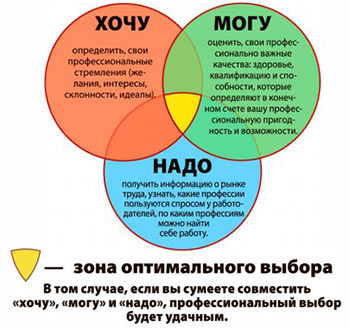 Хочу – это то, что вам интересно, то, чем Вы хотите заниматься. Например, вы любите писать стихи, рассказы. Теперь переходите к «могу». Это то, что у Вас получается. Например, вы красиво рисуете, пишете и имеете способность к языкам, любите находиться на публике. А теперь переходим к последнему пункту – «надо». «Надо» - это состояние рынка труда на данный период времени. Тут важно учитывать особенности рынка труда в том регионе, в котором Вы собираетесь жить. Итак, в больших городах в настоящее время с такими способностями и желаниями подходит специальность пресс-секретаря или журналиста.В результате такого подхода к выбору профессии (проведённого самостоятельно или с помощью консультанта) вам нужно найти условную точку пересечения этих трёх факторов. Именно там находится максимально подходящая для вас профессиональная сфера (профессия, род деятельности, дело). Это профессия, где вы будете успешны и реализованы; это та работа, которую вы будете любить и выполнять с удовольствием.3. Ситуационная игра «Рука судьбы» (15 минут)Участники пишут профессии, которые им интересны, листочки складываются в мешочек и перемешиваются. Затем по очереди каждый участник «вытягивает» из мешочка «случайную» профессию. Далее идет обсуждение:- Хотели бы вы приобрести ту профессию, название которой вытянули? Почему?- Какие у вас чувства возникли при виде названия профессии, которую вы вытянули? Психолог. Только что мы еще раз наглядно убедились в том, что выбор профессии не должен быть случайным. Должны выполняться три условия:• хочу - мои желания;• могу - способности и возможности;• надо - востребованность профессии на рынке труда. 	Ребята, заканчивая нашу встречу мне хотелось бы Вам подать Руку помощи, которая еще раз напомнит Вам: Как сделать выбор профессии осознанным и, конечно, удачным. 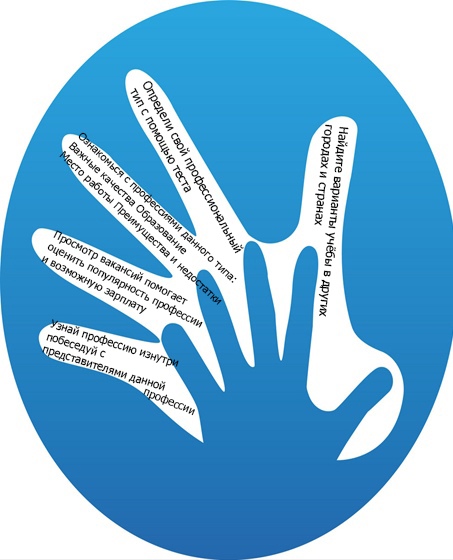 